FICHA POSTULACIÓNCalendario de trabajo:Contacto responsable:Espacio al que postula (indicar emplazamiento. Solo para las líneas de Ruta de la Luz e Idea Original)Nombre del proyecto: Compañía, Colectivo, Artista y/o Institución postulante: Redes sociales: Señale si la oferta se gestiona a través de una productora, mánager u otros: Presupuesto:  *Los montos incluyen IVANombre: Teléfono: Dirección:Correo electrónico:	Web: 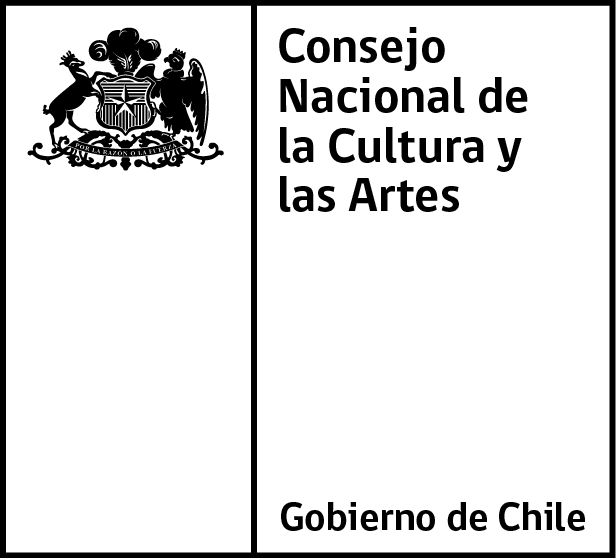 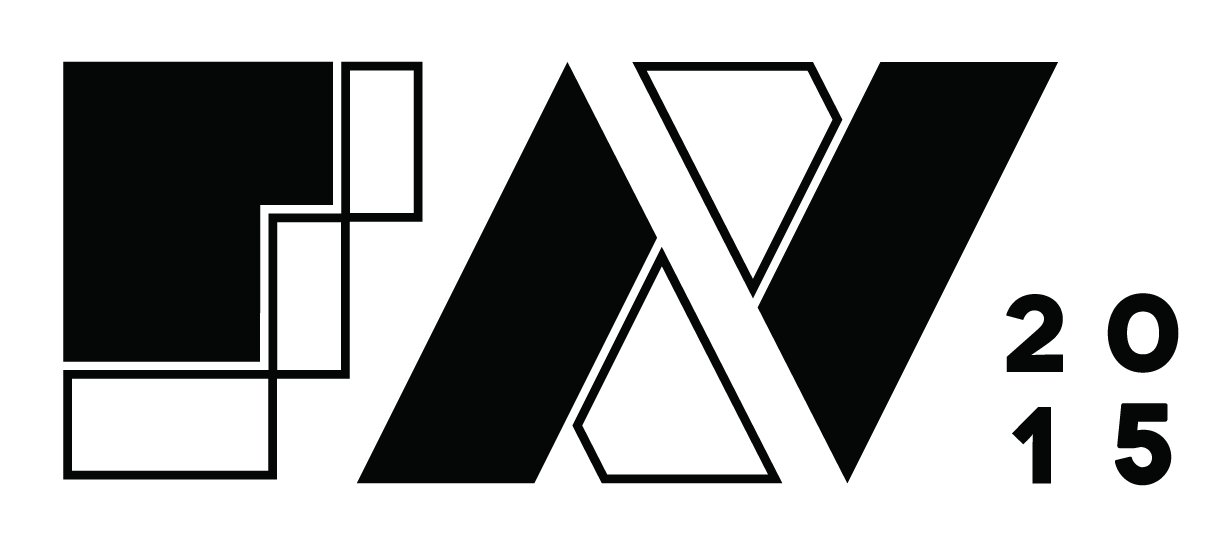 